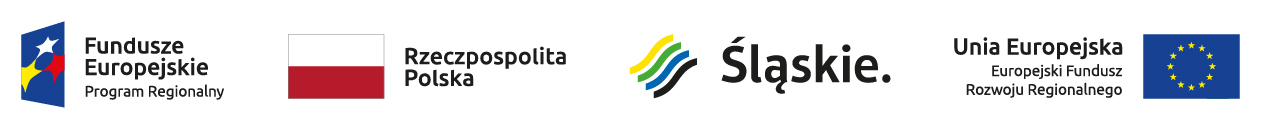 Termomodernizacja budynku Domu Pomocy Społecznej w LelowieProjekt jest realizowany w ramach Regionalnego Programu Operacyjnego Województwa Śląskiego na lata 2014-2020 – Regionalne Inwestycje Terytorialne. Oś priorytetowa IV. Efektywność energetyczna, odnawialne źródła energii i gospodarka niskoemisyjna, dla poddziałania: 4.3.2. Efektywność energetyczna i odnawialne źródła energii w infrastrukturze publicznej i mieszkaniowej - RITW umowie o dofinansowanie, podpisanej w dniu 09.11.2018r i zmienionej aneksem nr 1 z dnia 01.10.2019r zapisano:Koszt całkowity	- 2 087 967,90 zł, dofinansowanie	- 1 376 469,54 zł, wkład własny 		-    711 498,36 zł. Zakończenie 30.06.2020rPrzedmiotem projektu jest termomodernizacja czterech połączonych ze sobą budynków Domu Pomocy Społecznej w Lelowie polegająca na ociepleniu ścian zewnętrznych wraz z wymianą stolarki drzwiowej i okiennej, wymiana grzejników wraz z zaworami termostatycznymi 
i wymianą oświetlenia na energooszczędne. Inwestycja ma na celu zwiększenie efektywności energetycznej obiektu i ograniczenie emisji zanieczyszczeń powietrza w regionie. Nastąpi poprawa warunków termicznych, stanu technicznego budynków, ich wizerunku oraz estetyki otoczenia.W listopadzie 2018r. w wyniku przetargów zostali wyłonieni wykonawcy  robót budowlanych:docieplenie  budynku wraz z wymianą stolarki okiennej i drzwiowej oraz wymianę grzejników i montaż zaworów termostatycznych realizowana przez firmę WOJTEX Wojciech Dybiński 
z siedzibą w Srocku 84, 42-244 Mstów,wymianę istniejącego oświetlenia  na oświetlenie LED oraz wykonanie oświetlenia awaryjnego realizowane przez firmę EL-RAF Sp. z o.o. z siedzibą Nieznanicach ul. Sobieskiego 44A, 
42-270 Kłomnice.wymianę grzejników i zainstalowanie zaworów termostatycznych realizowane przez  firmę Zakład Instalacji Sanitarnych i Grzewczych Witold Majewski z siedzibą w Częstochowie 
ul. Gminna 91A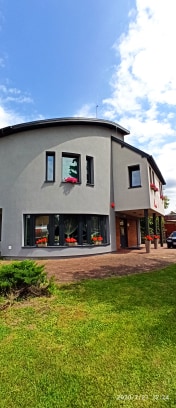 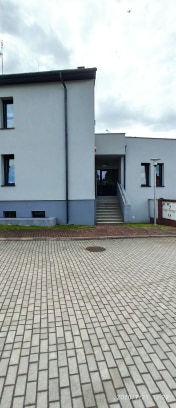 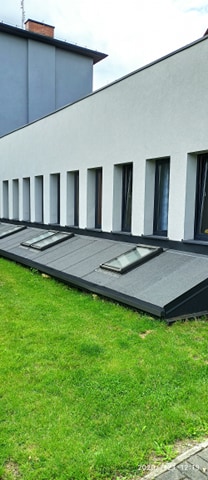 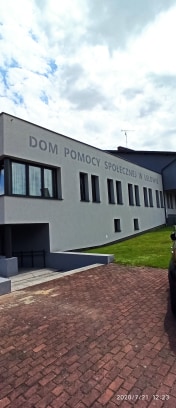 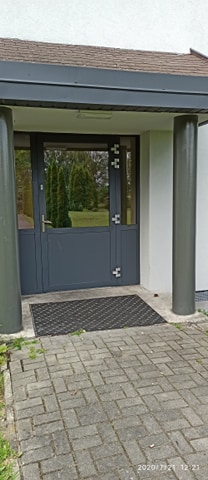 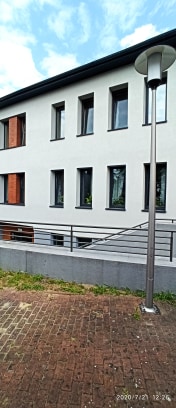 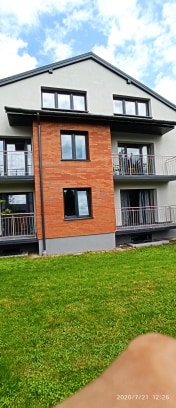 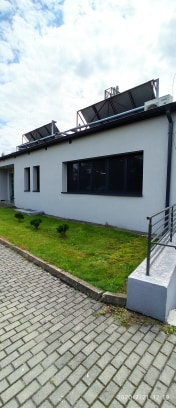 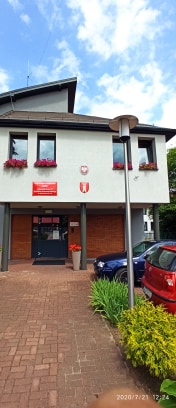 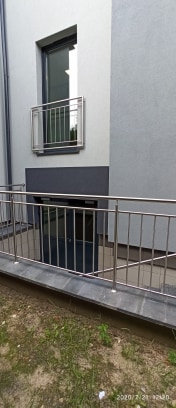 